Действия при эвакуации детейВ детские сады и школы  время от времени поступают телефонные звонки  о  заминировании здания.  Всех детей и сотрудников эвакуируют, это  способ защиты  от опасности. Во время эвакуации всех  выводят из здания в безопасное место, это необходимо делать быстро и четко, поэтому:Что сказать ребенкуНЕ ПУГАЙСЯ, ДЕЛАЙ ЧТО ГОВОРЯТ. Эвакуация пройдет спокойно, если каждый будет выполнять быстро и без суеты то, что его просят.ОСТАВЬ ШУТКИ В СТОРОНЕ. Сколько бы раз ни проходила эвакуация, никогда не знаешь, какой раз окажется настоящим. Воспринимай это серьезно и доведи свои действия до автоматизма.УХОДИ НАЛЕГКЕ. Нет ни одной вещи дороже, чем твоя жизнь. Кроме того, крупные рюкзаки, сумки помешают другим людям во время эвакуации.НЕ ПАНИКУЙ!Если эвакуация превращается в столпотворение, соблюдай правила: двигайся к выходу, не пытайся поднять упавшее, защищай грудную клетку, держись на ногах.СВЯЖИСЬ С РОДИТЕЛЯМИ, КАК ТОЛЬКО ОКАЖЕШЬСЯ В БЕЗОПАСНОМ МЕСТЕ — НЕ РАНЬШЕ.Как родителям оставаться спокойными НЕ ПАНИКУЙТЕ. Если вы получили сообщение об эвакуации, уточните, где ребенок, все ли в порядке, сколько у вас есть времени, чтобы забрать его, и тогда выезжайте.ДЕРЖИТЕ СВЯЗЬ. Пока ваши дети хотят в школу, держите телефон под рукой, чтобы вовремя получить сообщение о происходящем и забрать ребенка как можно оперативнее. ПРОДУМАЙТЕ ФОРМУ ОДЕЖДЫ. К футболке или легкой блузке положите ребенку с собой кофту — на случай, если ему придется выбегать раздетым на улицу. ПРЕДУПРЕДИТЕ РЕБЕНКА, ЧТО ЕГО МОЖЕТ ЗАБРАТЬ ПОСТОРОННИЙ, но это с вашего разрешения. Для подтверждения вы позвоните и лично скажете, что разрешаете ему идти с этим человеком.НЕ БОМБИТЕ ЗВОНКАМИ. Учитель помогает организованно эвакуироваться, а дети сосредоточены на выполнении инструкций, ответы на звонки просто неуместны. Не можете дозвониться до ребенка и учителя — позвоните другим родителям и уточните информацию у них.Что делать учителям    и воспитателямПоговорите с детьми заранее, что такое эвакуация и что сейчас она возможна, каждый должен быть готов резко встать с урока и быстро выйти. Кажется, что детям спокойнее, если они не в курсе, что происходит. Но это не так — паника растет от неизвестности и непонимания.Если началось — успокойтесь. Ваше спокойствие — это в первую очередь залог быстрой и слаженной работы детей.Успокойте детей. Взволнованный ребенок не слышит инструкций и не может выполнить их корректно.Соблюдайте четкие инструкции. Эвакуация — режим чрезвычайной ситуации, для которой придуман алгоритм действий — стройте детей, выходите организованно, не разрешайте брать вещи, будьте ведущим. Если придерживаться этого плана, все будет хорошо.Договоритесь с одним родителем, что в случае эвакуации он обзвонит всех родителей в классе. Чат с родителями только частично решит вопрос, так как не все родители оперативно проверяют сообщения.По возможности подготовьте уличную обувь и одежду в классе, чтобы не толпиться с детьми в холле в попытке одеться. Тем более эвакуация не предполагает переодевания.Соблюдайте четкие инструкции. Эвакуация — режим чрезвычайной ситуации, для которой придуман алгоритм действий — стройте детей, выходите организованно, не разрешайте брать вещи, будьте ведущим. Если придерживаться этого плана, все будет хорошо.Договоритесь с одним родителем, что в случае эвакуации он обзвонит всех родителей в классе. Чат с родителями только частично решит вопрос, так как не все родители оперативно проверяют сообщения.По возможности подготовьте уличную обувь и одежду в классе, чтобы не толпиться с детьми в холле в попытке одеться,  эвакуация не предполагает переодевания.Памятка разработана на основе советовОльги Бочковой, эксперта по детской безопасностиМуниципальное казенное общеобразовательное учреждение«Санаторная школа –интернат № 82»Алгоритм действий при эвакуации детей из детской образовательной организации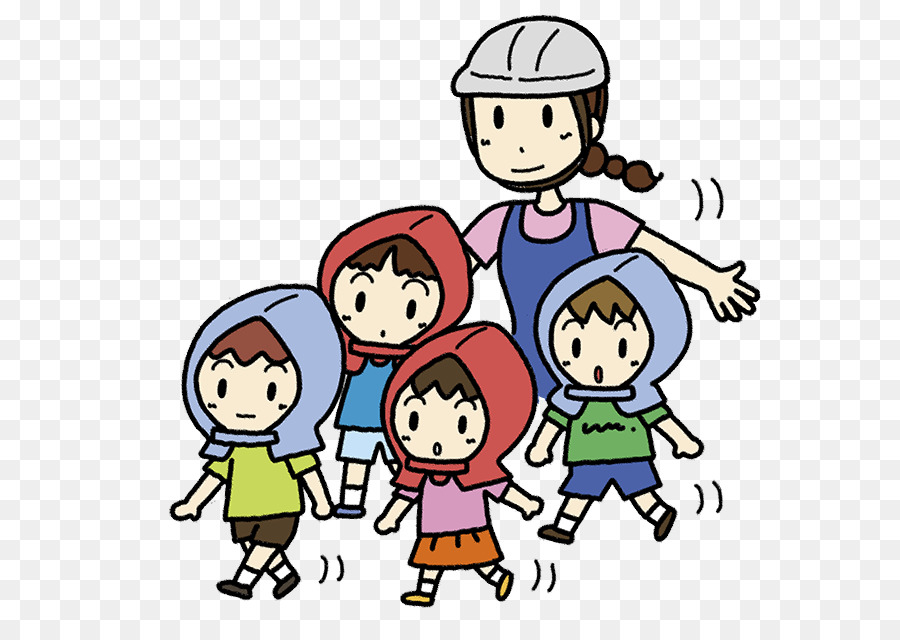 